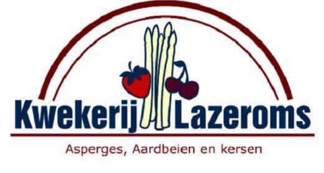 BESTELLIJST:ASPERGES:KLASSE 1 WIT:					KLASSE 1 VIOLET:Normaal 			Dagprijs	…………………	Normaal				Dagprijs	…………………Middel			Dagprijs	…………………	Middel				Dagprijs	…………………Extra Dik			Dagprijs	…………………	Extra Dun			Dagprijs	…………………Asperge Koppen		Dagprijs	…………………	Klasse 2 Asperge			Dagprijs	…………………DAGPRIJS DIVERSEN:	Aardbeien		Dagprijs	…………………	Aardappelen Nieuw		Dagprijs	…………………Kersen			Dagprijs	MEDIO MEI	Krieltjes Per Pond				€2,50	….Eieren 10 stuks			€2,25	….	Ham pakje ongeveer 150 gr		Dagprijs	…………………Eieren 6 stuks			€1,80	….							Campina Roomboter pakje 125 gr		€2,-	….SAUZEN & SOEPEN:Knorr Aspergesaus					Maggi AspergesausZakje 40 gr			€1,25	….	Zakje 35 gr				€1,25	….Knorr Aspergesaus					Maggi Vloeibare Aspergesaus	Pakje 300 ml			€2,25	….	Pakje 250 ml				€2,-	….Knorr Hollandaise saus			Garde dÓr Pakje 250 ml		€2,25	….	Marker Hollandaise Saus						GLUTENVRIJ Stazak 250 ml			€2,25	….Honig Asperge Crème Soep				Ons Ambacht Romige Aspergesaus	2x Zakje 54 gr = 2x 0,75 l		€1,75	….	Met Witte Wijn Stazak 200 ml		€2,25	….Knorr Asperge Crème Soep				Verstegen Hollandaise Saus	Pakje 106 gr = 1,5 l			€1,75	….	Cupje 80 ml				€1,25	….DIVERSEN:Banketbakkers Roompoeder			Boerenmosterd Dijon fijnZakje 150 gr			€2,95	….	Potje 180 gr				€2,95	….Campina Echte Slagroom 				Zwarte Truffel MayonaiseBus 250 gr			€1,95	….	Potje 190 ml				€3,95	….Roomboter gebaksbodems				Kruiden DressingJos Poell 6 stuks			€2,-	….	Flesje 250 ml				€3,25	….Suikerschelpen 					Mosterd Dille Dressing		Jos Poell 6 stuks			€2,-	….	Flesje 250 ml				€3,25	….Aardbeien Vruchtensiroop				Ambachtelijke KruidenmixFles 350 ml			€4,95	….	Potje 70 gr				€2,95	….Zwarte Kersen Dessertsaus				Chef’s Delicious PeterselieFles 270 gr			€3,95	….	Grote Pot 100 gr				€4,95	….						Colavita Tagliatelle Wit						Zak 500 gr				€1,95	….SCHULP SAP FLES GROOT 75 CL:			SCHULP SAP FLES KLEIN 0,2 L: 		Appel & Blauwe Bessensap		€2,95	…. 	Appel en Aardbeiensap			€1,50	….Appel & Cranberrysap		€2,95	….	Appel en Frambozensap			€1,50	….Appel & Frambozensap		€2,95	….	Appel en Kersensap			€1,50	….Appel & Kersensap			€2,95	…. 	Appel en Vlierbessensap			€1,50	….Appel & Rabarbersap		€2,95	…. 	Sinaasappelsap				€1,50	….Red Love Appelsap			€2,95	…. 						Cadeauverpakking +Vlierbessensap Puur		€5,95	….	4 Schulp Sap Fles Klein			€6,95	….DRANKEN:Aardbeien Dessertwijn 75 cl		€6,95	….	Witte Wijn Dr. Hinkel Weissburgunder 75 cl Aardbeien Prosecco 75 cl		€6,95	….	Lekker bij de Asperges! Duitsland		€6,95	….Kersen Dessertwijn 75 cl		€6,95	….											Witte Wijn Chardonnay – Viognier 75 cl	Fruitgenot Likeur Aardbeien				Lekker bij de Asperges! Z.-Frankrijk		€8,95	….Fles 35 cl				€7,95	….	Rose Wijn Syrah – Grenache 75 cl	Fruitgenot Likeur Appel-Kers			Lekker bij de Asperges! Z.-Frankrijk		€8,95	….Fles 35 cl				€7,95	….	Fruitgenot Likeur Asperge				Witte Wijn Pieroth Blue Burg Layer Schlosskapelle 75 clFles 35 cl				€7,95	….	Lekker bij de Asperges! Halfzoet		€9,95	….Fruitgenot Likeur Aardbeien				Rode Wijn Pieroth Bor Forrás 75 clFlesje Klein 4 cl			€2,95	….	Lekker bij de Asperges! Hongarije		€9,95	….Brabants Genootschap Aspergebier			Witte Wijn Gespritzt Kruik 50 cl			€6,95	….	Flesje Klein 275 ml				€2,-	….Brabants Genootschap Aspergebier			Kersen BierFlesje Klein 33 cl 			€2,00	….	Flesje Klein 33 cl				€2,-	….DIVERSEN:Aspergetang RVS			€9,95	….	Aspergeschiller/Dunschiller			€2,-	….Kersenontpitter			€6,95	….	Solingen Dunschiller Blauw			€2,-	….Vergiet Klein Rood Ø14 cm		€6,95	….	Eggy Press				€7,95	….Snijplankje 14,5 x 23,5 cm		€5,95	….	Boekje ‘Heerlijke recepten met Asperges’						A5 Formaat				€2,-	….Servetten										 Aardbeien Dessin			€2,25	….	TheedoekenAsperge Dessin			€2,25	….	Rood Ruit 65 x 65 cm			€2,95	….Kersen Dessin			€2,25	….	Groen/Paars Asperges			€3,95	….Servet Houder Hartje				Zwart/Wit Asperges			€3,95	….18 x 18 x 7 cm			€6,95	….	AARDBEIENSERVIES AARDEWERK:			ASPERGESERVIES AARDEWERK:Fruittes Ovaal + Onderbordje			Aspergebordje Rechthoek 			Aardbei ø16 cm			€16,95	….	Afbeelding Asperges 12,5 x 30 cm		€8,95	….Fruittes Rond + Onderbordje Klein			Aspergeschaal Ovaal met Eigat	Aardbei ø16 cm			€16,95	….	Afbeelding Asperge Wit 36 x 26 cm		€17,95	….Fruittes Rond + Onderbord Middel			Afbeelding Asperge Groen 36 x 26 cm		€17,95	….Aardbei ø23 cm			€27,95	….	Asperge Uitlekschaal met Onderbord 	Fruittes Rond + Onderbord Groot			Model Asperge Wit	 32 cm			€29,95	….Aardbei ø29 cm			€29,95	….	Model Asperge Groen 32 cm			€29,95	….Tea 4 One Theepotje/Kop en Schoteltje		Asperge Uitlekschaal Rechthoek met Losse InzetAardbei h13,5 x ø17,5 cm		€22,95	….	Afbeelding Asperge Wit 36 x 24 cm		€29,95	….Mok						Afbeelding Asperge Groen 36 x 24 cm		€29,95	….Aardbei h10,5 x ø7,5 cm		€7,95	….	Asperge Sauskommetje						Model Asperge wit h12 x ø7,5 cm 		€16,95	….KERSENSERVIES AARDEWERK:Fruittes Rond + Onderbordje Klein			EFFEN WIT SERVIES AARDEWERK:Kers ø16 cm			€16,95 	….	Bordje RechthoekFruittes Rond + Onderbordje Middel			Effen Wit	 12 x 28,5 cm			€6,95	….Kers ø24 cm			€27,95	….	Uitlekschaal Rechthoek met Losse Inzet						Effen Wit 40 x 25 cm			€29,95	….SERVIES DIVERSEN AARDEWERK:Fruittes Rond + Onderbordje Middel Gemengd Fruit ø23 cm		€27,95	….